Приложение N 2
к распоряжению Правительства РФ
от 26 декабря 2015 г. N 2724-рПеречень лекарственных препаратов для медицинского применения, в том числе лекарственных препаратов для медицинского применения, назначаемых по решению врачебных комиссий медицинских организаций______________________________* Лекарственные препараты, назначаемые по решению врачебной комиссии медицинской организации.

Система ГАРАНТ: http://base.garant.ru/71296364/#block_2000#ixzz4dHCxOMfDКод АТХАнатомо-терапевтическо-химическая классификация (АТХ)Лекарственные препаратыЛекарственные формыАпищеварительный тракт и обмен веществА02препараты для лечения заболеваний, связанных с нарушением кислотностиА02Впрепараты для лечения язвенной болезни желудка и двенадцатиперстной кишки и гастроэзофагеальной рефлюксной болезниА02ВАблокаторы Н2-гистаминовых рецепторовранитидинтаблетки, покрытые оболочкой;таблетки, покрытые пленочной оболочкойфамотидинтаблетки, покрытые оболочкой;таблетки, покрытые пленочной оболочкойА02ВСингибиторы протонного насосаомепразолкапсулы;капсулы кишечнорастворимые;порошок для приготовления суспензии для приема внутрь;таблетки, покрытые пленочной оболочкойэзомепразол*капсулы кишечнорастворимые;таблетки, покрытые кишечнорастворимой пленочной оболочкой;таблетки, покрытые оболочкойА02ВХдругие препараты для лечения язвенной болезни желудка и двенадцатиперстной кишки и гастроэзофагеальной рефлюксной болезнивисмута трикалия дицитраттаблетки, покрытые пленочной оболочкойА03препараты для лечения функциональных нарушений желудочно-кишечного трактаА03Апрепараты для лечения функциональных нарушений желудочно-кишечного трактаА03ААсинтетические антихолинергические средства,эфиры с третичной аминогруппоймебеверинкапсулы пролонгированного действия;таблетки, покрытые оболочкойплатифиллинраствор для подкожного введения;таблеткиA03ADпапаверин и его производныедротаверинтаблетки;таблетки, покрытые пленочной оболочкойA03Fстимуляторы моторики желудочно-кишечного трактаА03FAстимуляторы моторики желудочно-кишечного трактаметоклопрамидраствор для приема внутрь;таблеткиА04противорвотные препаратыА04Апротиворвотные препаратыА04ААблокаторы серотониновых 5НТ3-рецепторовондансетронсироп;суппозитории ректальные;таблетки;таблетки лиофилизированные;таблетки, покрытые оболочкой;таблетки, покрытые пленочной оболочкойА05препараты для лечения заболеваний печени и желчевыводящих путейА05Апрепараты для лечения заболеваний желчевыводящих путейА05ААпрепараты желчных кислотурсодезоксихолевая кислотакапсулы;суспензия для приема внутрь;таблетки, покрытые пленочной оболочкойА05Впрепараты для лечения заболеваний печени, липотропные средстваА05ВАпрепараты для лечения заболеваний печенифосфолипиды + глицирризиновая кислотакапсулыА06слабительные средстваА06Аслабительные средстваА06АВконтактные слабительные средствабисакодилсуппозитории ректальные;таблетки, покрытые кишечнорастворимой оболочкой;таблетки, покрытые кишечнорастворимой сахарной оболочкойсеннозиды А и Втаблетки;таблетки, покрытые пленочной оболочкойA06ADосмотические слабительные средствалактулозасиропмакроголпорошок для приготовления раствора для приема внутрь;порошок для приготовления раствора для приема внутрь [для детей]А07противодиарейные, кишечные противовоспалительные и противомикробные препаратыА07Вадсорбирующие кишечные препаратыА07ВСадсорбирующие кишечные препараты другиесмектит диоктаэдрическийпорошок для приготовления суспензии для приема внутрьA07Dпрепараты, снижающие моторику желудочно-кишечного трактаA07DAпрепараты, снижающие моторику желудочно-кишечного тракталоперамидкапсулы;таблетки;таблетки для рассасывания;таблетки жевательныеА07Екишечные противовоспалительные препаратыА07ЕСаминосалициловая кислота и аналогичные препаратысульфасалазинтаблетки, покрытые кишечнорастворимой оболочкой;таблетки, покрытые пленочной оболочкойA07Fпротиводиарейные микроорганизмыA07FAпротиводиарейные микроорганизмыбифидобактерии бифидумкапсулы;лиофилизат для приготовления раствора для приема внутрь и местного применения;лиофилизат для приготовления суспензии для приема внутрь и местного применения;порошок для приема внутрь;порошок для приема внутрь и местного применения;суппозитории вагинальные и ректальные;таблеткиА09препараты, способствующие пищеварению, включая ферментные препаратыА09Апрепараты, способствующие пищеварению, включая ферментные препаратыА09ААферментные препаратыпанкреатинкапсулы;капсулы кишечнорастворимые;таблетки, покрытые кишечнорастворимой оболочкой;таблетки, покрытые оболочкойА10препараты для лечения сахарного диабетаA10Aинсулины и их аналогиA10ABинсулины короткого действия и их аналоги для инъекционного введенияинсулин аспартраствор для подкожного и внутривенного введенияинсулин глулизинраствор для подкожного введенияинсулин лизпрораствор для внутривенного и подкожного введенияинсулин растворимый (человеческий генно-инженерный)раствор для инъекцийA10ACинсулины средней продолжительности действия и их аналоги для инъекционного введенияинсулин-изофан (человеческий генно-инженерный)суспензия для подкожного введенияA10ADинсулины средней продолжительности действия или длительного действия и их аналоги в комбинации с инсулинами короткого действия для инъекционного введенияинсулин аспарт двухфазныйсуспензия для подкожного введенияA10ADинсулины средней продолжительности действия или длительного действия и их аналоги в комбинации с инсулинами короткого действия для инъекционного введенияинсулин двухфазный (человеческий генно-инженерный)суспензия для подкожного введенияинсулин деглудек + инсулин аспарт*раствор для подкожного введенияинсулин лизпро двухфазныйсуспензия для подкожного введенияA10AEинсулины длительного действия и их аналоги для инъекционного введенияинсулин гларгинраствор для подкожного введенияинсулин деглудек*раствор для подкожного введенияинсулин детемирраствор для подкожного введенияA10Bгипогликемические препараты, кроме инсулиновA10BAбигуанидыметформинтаблетки;таблетки, покрытые кишечнорастворимой оболочкой;таблетки, покрытые оболочкой;таблетки, покрытые пленочной оболочкой;таблетки пролонгированного действия;таблетки пролонгированного действия,покрытые оболочкойтаблетки пролонгированного действия,покрытые пленочной оболочкойА10ВВпроизводные сульфонилмочевиныглибенкламидтаблеткигликлазидтаблетки;таблетки пролонгированного действия;таблетки с модифицированным высвобождениемA10BGтиазолидиндионыросиглитазонтаблетки, покрытые пленочной оболочкойA10BHингибиторы дипептидилпептидазы-4 (ДПП-4)вилдаглиптинтаблеткисаксаглиптин*таблетки, покрытые пленочной оболочкойситаглиптин*таблетки, покрытые пленочной оболочкойA10BXдругие гипогликемические препараты, кроме инсулиноврепаглинидтаблеткиA11витаминыA11Cвитамины А и D, включая их комбинацииА11САвитамин Aретинолдраже;капли для приема внутрь и наружного применения;капсулы;мазь для наружного применения;раствор для приема внутрь;раствор для приема внутрь и наружного применения [масляный]A11CCвитамин D и его аналогиальфакальцидолкапли для приема внутрь;капсулы;раствор для приема внутрь [в масле];таблеткикальцитриолкапсулыколекальциферолкапли для приема внутрь;раствор для приема внутрь [масляный]A11Dвитамин  и его комбинации с витаминами  и 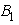 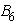 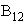 A11DAвитамин тиаминраствор для внутримышечного введенияA11Gаскорбиновая кислота (витамин С), включая комбинации с другими средствамиA11GAаскорбиновая кислота (витамин С)аскорбиновая кислотадраже;капли для приема внутрь;капсулы пролонгированного действия;порошок для приготовления раствора для приема внутрь;порошок для приема внутрь;таблеткиА11Ндругие витаминные препаратыА11НАдругие витаминные препаратыпиридоксинраствор для инъекцийА12минеральные добавкиА12Апрепараты кальцияА12ААпрепараты кальциякальция глюконаттаблеткиА12Сдругие минеральные добавкиА12СХдругие минеральные веществакалия и магния аспарагинаттаблетки;таблетки, покрытые пленочной оболочкойА14анаболические средства системного действияА14Аанаболические стероидыА14АВпроизводные эстренанандролонраствор для внутримышечного введения [масляный]А16другие препараты для лечения заболеваний желудочно-кишечного тракта и нарушений обмена веществА16Адругие препараты для лечения заболеваний желудочно-кишечного тракта и нарушений обмена веществА16ААаминокислоты и их производныеадеметионин*таблетки, покрытые кишечнорастворимой оболочкой;таблетки, покрытые кишечнорастворимой пленочной оболочкойА16АХпрочие препараты для лечения заболеваний желудочно-кишечного тракта и нарушений обмена веществтиоктовая кислота*капсулы;таблетки, покрытые оболочкой;таблетки, покрытые пленочной оболочкойВкровь и система кроветворенияВ01антитромботические средстваB01Aантитромботические средстваB01AAантагонисты витамина КварфаринтаблеткиВ01АВгруппа гепаринагепарин натрияраствор для внутривенного и подкожного введения;раствор для инъекцийэноксапарин натрия*раствор для инъекций;раствор для подкожного введенияB01ACантиагреганты, кроме гепаринаклопидогрел*таблетки, покрытые пленочной оболочкойB01AFпрямые ингибиторы фактора Харивароксабан*таблетки, покрытые пленочной оболочкойB02гемостатические средстваB02Bвитамин К и другие гемостатикиB02BAвитамин Кменадиона натрия бисульфитраствор для внутримышечного введенияB02BXдругие системные гемостатикиэтамзилаттаблеткиВ03антианемические препаратыВ03Апрепараты железаВ03АВпероральные препараты трехвалентного железажелеза [III] гидроксид полимальтозаткапли для приема внутрь;раствор для приема внутрь;сироп;таблетки жевательныеВ03АСпарентеральные препараты трехвалентного железажелеза [III] гидроксида сахарозный комплекс*раствор для внутривенного введенияВ03Ввитамин  и фолиевая кислотаВ03ВАвитамин  (цианокобаламин и его аналоги)цианокобаламинраствор для инъекцийВ03ВВфолиевая кислота и ее производныефолиевая кислотатаблетки;В03Хдругие антианемические препаратытаблетки, покрытые пленочной оболочкойВ03ХАдругие антианемические препаратыдарбэпоэтин альфа*раствор для инъекцийметоксиполиэтиленгликоль-эпоэтин бета*раствор для внутривенного и подкожного введенияэпоэтин альфараствор для внутривенного и подкожного введенияэпоэтин беталиофилизат для приготовления раствора для внутривенного и подкожного введения;лиофилизат для приготовления раствора для подкожного введения;раствор для внутривенного и подкожного введенияCсердечно-сосудистая системаС01препараты для лечения заболеваний сердцаC01Aсердечные гликозидыC01AAгликозиды наперстянкидигоксинтаблетки;таблетки [для детей]C01Bантиаритмические препараты, классы I и IIIC01BAантиаритмические препараты, класс IAпрокаинамидтаблеткиC01BCантиаритмические препараты, класс IСпропафенонтаблетки, покрытые пленочной оболочкойC01BDантиаритмические препараты, класс IIIамиодаронтаблеткиC01BGдругие антиаритмические препараты, классы I и IIIлаппаконитина гидробромидтаблеткиC01Dвазодилататоры для лечения заболеваний сердцаC01DAорганические нитратыизосорбида динитратспрей дозированный;спрей подъязычный дозированный;таблетки;таблетки пролонгированного действияизосорбида мононитраткапсулы;капсулы пролонгированного действия;капсулы ретард;капсулы с пролонгированным высвобождением;таблетки;таблетки пролонгированного действиянитроглицеринаэрозоль подъязычный дозированный;капсулы подъязычные;капсулы пролонгированного действия;пленки для наклеивания на десну;спрей подъязычный дозированный;таблетки подъязычные;таблетки сублингвальныеC01Eдругие препараты для лечения заболеваний сердцаC01EBдругие препараты для лечения заболеваний сердцамельдоний*капсулыС02антигипертензивные средстваС02Аантиадренергические средства центрального действияС02АВметилдопаметилдопатаблеткиС02АСагонисты имидазолиновых рецепторовклонидинтаблеткимоксонидинтаблетки, покрытые оболочкой;таблетки, покрытые пленочной оболочкойС02Сантиадренергические средства периферического действияС02САальфа-адреноблокаторыурапидилкапсулы пролонгированного действияС03диуретикиС03Атиазидные диуретикиС03ААтиазидыгидрохлоротиазидтаблеткиС03Втиазидоподобные диуретикиС03ВАсульфонамидыиндапамидкапсулы;таблетки, покрытые оболочкой;таблетки, покрытые пленочной оболочкой;таблетки пролонгированного действия, покрытые оболочкой;таблетки пролонгированного действия, покрытые пленочной оболочкой;таблетки с контролируемым высвобождением,покрытые пленочной оболочкой;таблетки с модифицированнымвысвобождением, покрытые оболочкойC03С"петлевые" диуретикиС03САсульфонамидыфуросемидтаблеткиC03Dкалийсберегающие диуретикиC03DAантагонисты альдостеронаспиронолактонкапсулы;таблеткиС07бета-адреноблокаторыС07Абета-адреноблокаторыС07ААнеселективные бета-адреноблокаторыпропранололтаблеткисоталолтаблеткиС07АВселективные бета-адреноблокаторыатенололтаблетки;таблетки, покрытые оболочкой;таблетки, покрытые пленочной оболочкойбисопрололтаблетки;таблетки, покрытые пленочной оболочкойметопрололтаблетки;таблетки, покрытые пленочной оболочкой;таблетки пролонгированного действия, покрытые пленочной оболочкой;таблетки с замедленным высвобождением, покрытые оболочкойC07AGальфа- и бета-адреноблокаторыкарведилолтаблетки,таблетки, покрытые пленочной оболочкойС08блокаторы кальциевых каналовС08Сселективные блокаторы кальциевых каналов с преимущественным действием на сосудыС08САпроизводные дигидропиридинаамлодипинтаблетки;таблетки, покрытые пленочной оболочкойнимодипинтаблетки, покрытые пленочной оболочкойнифедипинтаблетки;таблетки, покрытые оболочкой;таблетки, покрытые пленочной оболочкой;таблетки пролонгированного действия, покрытые оболочкой;таблетки пролонгированного действия, покрытые пленочной оболочкой;таблетки с контролируемым высвобождением, покрытые оболочкой;таблетки с контролируемым высвобождением, покрытые пленочной оболочкой;таблетки с модифицированным, высвобождением, покрытые оболочкойC08Dселективные блокаторы кальциевых каналов с прямым действием на сердцеC08DAпроизводные фенилалкиламинаверапамилтаблетки, покрытые оболочкой;таблетки, покрытые пленочной оболочкой;таблетки, пролонгированного действия, покрытые оболочкой;таблетки пролонгированного действия, покрытые пленочной оболочкойС09средства, действующиена ренин-ангиотензиновую системуС09Аингибиторы АПФС09ААингибиторы АПФкаптоприлтаблетки;таблетки, покрытые оболочкойлизиноприлтаблеткипериндоприлтаблетки;таблетки, диспергируемые в полости рта;таблетки, покрытые пленочной оболочкойэналаприлтаблеткиС09Сантагонисты ангиотензина IIС09САантагонисты ангиотензина IIлозартантаблетки, покрытые оболочкой;таблетки, покрытые пленочной оболочкойC10гиполипидемические средстваС10Агиполипидемические средстваС10ААингибиторы ГМГ-КоА-редуктазыаторвастатин*капсулы;таблетки, покрытые оболочкой;таблетки, покрытые пленочной оболочкойсимвастатин*таблетки, покрытые оболочкой; таблетки, покрытые пленочной оболочкойС10АВфибратыфенофибраткапсулы;капсулы пролонгированного действия;таблетки, покрытые пленочной оболочкойDдерматологические препаратыD01противогрибковые препараты, применяемые в дерматологииD01Aпротивогрибковые препараты для местного примененияD01AEпрочие противогрибковые препараты для местного применениясалициловая кислотамазь для наружного применения;раствор для наружного применения [спиртовой]D06антибиотики и противомикробные средства, применяемые в дерматологииD06Cантибиотики в комбинации с противомикробными средствамидиоксометилтетрагидропиримидин + сульфадиметоксин + тримекаин + хлорамфениколмазь для наружного примененияD07глюкокортикоиды, применяемые в дерматологииD07AглюкокортикоидыD07ACглюкокортикоиды с высокой активностью (группа III)мометазонкрем для наружного применения;мазь для наружного применения;порошок для ингаляций дозированный;раствор для наружного применения;спрей назальный дозированныйD08антисептики и дезинфицирующие средстваD08Aантисептики и дезинфицирующие средстваD08ACбигуниды и амидиныхлоргексидинраствор для местного применения;раствор для местного и наружного применения;раствор для наружного применения;раствор для наружного применения [спиртовой];спрей для наружного применения [спиртовой];суппозитории вагинальные;таблетки вагинальныеD08AGпрепараты йодаповидон-йодраствор для местного и наружного применения;раствор для наружного примененияD08AXдругие антисептики и дезинфицирующие средстваэтанолконцентрат для приготовления раствора для наружного применения;концентрат для приготовления раствора для наружного применения и приготовления лекарственных форм;раствор для наружного применения;раствор для наружного применения и приготовления лекарственных формD11другие дерматологические препаратыD11Aдругие дерматологические препаратыD11AHпрепараты для лечения дерматита, кроме глюкокортикоидовпимекролимус*крем для наружного примененияGмочеполовая система и половые гормоныG01противомикробные препараты и антисептики, применяемые в гинекологииG01Aпротивомикробные препараты и антисептики, кроме комбинированных препаратов с глюкокортикоидамиG01AAантибактериальные препаратынатамицинсуппозитории вагинальныеG01AFпроизводные имидазолаклотримазолгель вагинальный;суппозитории вагинальные;таблетки вагинальныеG02другие препараты, применяемые в гинекологииG02Cдругие препараты, применяемые в гинекологииG02CAадреномиметики, токолитические средствагексопреналинтаблеткиG02CBингибиторы пролактинабромокриптинтаблеткиG03половые гормоны и модуляторы функции половых органовG03BандрогеныG03BAпроизводные З-оксоандрост-4-енатестостеронгель для наружного применения;капсулы;раствор для внутримышечного введения;раствор для внутримышечного введения [масляный]G03Cэстрогенытестостерон (смесь эфиров)раствор для внутримышечного введения [масляный]G03CAприродные и полусинтетические эстрогеныэстрадиолтаблетки, покрытые пленочной оболочкойG03DгестагеныG03DAпроизводные прегн-4-енапрогестеронкапсулыG03DBпроизводные прегнадиенадидрогестеронтаблетки, покрытые оболочкойG03DCпроизводные эстренанорэтистеронтаблеткиG03Gгонадотропины и другие стимуляторы овуляцииG03GAгонадотропиныгонадотропин хорионический*лиофилизат для приготовления раствора для внутримышечного введения;лиофилизат для приготовления раствора для внутримышечного и подкожного введенияG03HантиандрогеныG03HAантиандрогеныципротеронраствор для внутримышечного введения масляный;таблеткиG04препараты, применяемые в урологииG04Bпрепараты, применяемые в урологииG04BDсредства для лечения учащенного мочеиспускания и недержания мочисолифенацин*таблетки, покрытые пленочной оболочкойG04Cпрепараты для лечения доброкачественной гиперплазии предстательной железыG04CAальфа-адреноблокаторыалфузозинтаблетки пролонгированного действия;таблетки пролонгированного действия, покрытые оболочкой;таблетки с контролируемым высвобождением, покрытые оболочкойдоксазозинтаблетки;таблетки пролонгированного действия, покрытые пленочной оболочкойтамсулозинкапсулы кишечнорасторимые пролонгированного действия;капсулы пролонгированного действия;капсулы с модифицированным высвобождением;капсулы с пролонгированным высвобождением;таблетки пролонгированного действия, покрытые пленочной оболочкой;таблетки с контролируемым высвобождением, покрытые оболочкой;таблетки с пролонгированным высвобождением, покрытые пленочной оболочкойG04CBингибиторы тестостерон-5-альфа-редуктазыфинастеридтаблетки, покрытые пленочной оболочкойНгормональные препараты системного действия, кроме половых гормонов и инсулиновH01гормоны гипофиза и гипоталамуса и их аналогиH01Aгормоны передней доли гипофиза и их аналогиH01ACсоматропин и его агонистысоматропинлиофилизат для приготовления раствора для инъекций;лиофилизат для приготовления раствора для подкожного введения;раствор для подкожного введенияH01Bгормоны задней доли гипофизаH01BAвазопрессин и его аналогидесмопрессинкапли назальные;спрей назальный дозированный;таблетки;таблетки подъязычныеH01Cгормоны гипоталамусаH01CBсоматостатин и аналогиоктреотид*лиофилизат для приготовления суспензии для внутримышечного введенияпролонгированного действия;микросферы для приготовления суспензии для внутримышечного введения;микросферы для приготовления суспензии для внутримышечного введения пролонгированного действия;раствор для внутривенного и подкожного введения;раствор для инфузий и подкожного введенияН02кортикостероиды системного действияН02Акортикостероиды системного действияН02ААминералокортикоидыфлудрокортизонтаблеткиН02АВглюкокортикоидыбетаметазонкрем для наружного применения;мазь для наружного применения;суспензия для инъекцийгидрокортизонкрем для наружного применения;мазь глазная;мазь для наружного применения;раствор для наружного применения;суспензия для внутримышечного и внутрисуставного введения;таблетки;эмульсия для наружного применениядексаметазонтаблеткиметилпреднизолонсуспензия для инъекций;таблеткиH03препараты для лечения заболеваний щитовидной железыпреднизолонмазь для наружного применения;таблеткиН03Апрепараты щитовидной железыН03ААгормоны щитовидной железылевотироксин натриятаблеткиН03Вантитиреоидные препаратыН03ВВсеросодержащие производные имидазолатиамазолтаблетки;таблетки, покрытые пленочной оболочкойН03Спрепараты йодаН03САпрепараты йодакалия йодидтаблетки;таблетки жевательные;таблетки, покрытые пленочной оболочкойН05препараты, регулирующие обмен кальцияН05Вантипаратиреоидные средстваН05ВАпрепараты кальцитонинакальцитонин*раствор для инъекций;спрей назальный дозированныйН05ВХпрочие антипаратиреоидные препаратыцинакалцет*таблетки, покрытые пленочной оболочкойJпротивомикробные препараты системного действияJ01антибактериальные препараты системного действияJ01AтетрациклиныJ01AAтетрациклиныдоксициклинкапсулы;таблетки;таблетки диспергируемыеJ01BамфениколыJ01BAамфениколыхлорамфениколтаблетки;таблетки, покрытые оболочкой;таблетки, покрытые пленочной оболочкойJ01Cбета-лактамные антибактериальные препараты: пенициллиныJ01CAпенициллины широкого спектра действияамоксициллингранулы для приготовления суспензии для приема внутрь;капсулы;порошок для приготовления суспензии для приема внутрь;таблетки;таблетки диспергируемые;таблетки, покрытые пленочной оболочкойампициллинпорошок для приготовления суспензии для приема внутрь;таблеткиJ01CFпенициллины, устойчивые к бета-лактамазамоксациллинтаблеткиJ01CRкомбинации пенициллинов, включая комбинации с ингибиторами бета-лактамазамоксициллин + клавулановая кислотапорошок для приготовления суспензии для приема внутрь;таблетки диспергируемые;таблетки, покрытые оболочкой;таблетки, покрытые пленочной оболочкой;таблетки с модифицированным высвобождением, покрытые пленочной оболочкойJ01Dдругие бета-лактамные антибактериальные препаратыJ01DBцефалоспорины 1-го поколенияцефазолин*порошок для приготовления раствора для внутривенного и внутримышечного введения;порошок для приготовления раствора для внутримышечного введенияцефалексингранулы для приготовления суспензии для приема внутрь;капсулы;таблетки, покрытые пленочной оболочкойJ01DCцефалоспорины 2-го поколенияцефуроксимгранулы для приготовления суспензии для приема внутрь;таблетки, покрытые пленочной оболочкойJ01Eсульфаниламиды и триметопримJ01EEкомбинированные препараты сульфаниламидов и триметоприма, включая производныеко-тримоксазолсуспензия для приема внутрь;таблетки;таблетки, покрытые оболочкойJ01Fмакролиды, линкозамиды и стрептограминыJ01FAмакролидыазитромицинкапсулы;порошок для приготовления суспензии для приема внутрь;порошок для приготовления суспензии для приема внутрь [для детей];порошок для приготовления суспензии пролонгированного действия для приема внутрь;таблетки диспергируемые;таблетки, покрытые оболочкой;таблетки, покрытые пленочной оболочкойджозамицинтаблетки диспергируемые;таблетки, покрытые пленочной оболочкойкларитромицингранулы для приготовления суспензии для приема внутрь;капсулы;порошок для приготовления суспензии для приема внутрь;таблетки, покрытые оболочкой;таблетки, покрытые пленочной оболочкой;таблетки пролонгированного действия, покрытые оболочкой;таблетки пролонгированного действия, покрытые пленочной оболочкойJ01FFлинкозамидыклиндамицинкапсулыJ01GаминогликозидыJ01Mантибактериальные препараты, производные хинолонаJ01MAфторхинолоныгатифлоксацин*таблетки, покрытые пленочной оболочкойлевофлоксацин*капли глазные;таблетки, покрытые оболочкой;таблетки, покрытые пленочной оболочкойломефлоксацин*капли глазные;таблетки, покрытые пленочной оболочкоймоксифлоксацин*капли глазные;таблетки, покрытые пленочной оболочкойофлоксацинкапли глазные;капли глазные и ушные;мазь глазная;таблетки, покрытые оболочкой;таблетки, покрытые пленочной оболочкой;таблетки пролонгированного действия, покрытые пленочной оболочкойципрофлоксацинкапли глазные;капли глазные и ушные;капли ушные;мазь глазная;таблетки, покрытые оболочкой;таблетки, покрытые пленочной оболочкой;таблетки пролонгированного действия, покрытые пленочной оболочкойJ02противогрибковые препараты системного действияJ02Aпротивогрибковые препараты системного действияJ02AAантибиотикинистатинтаблетки, покрытые оболочкой;таблетки, покрытые пленочной оболочкойJ02ACпроизводные триазолавориконазол*порошок для приготовления суспензии для приема внутрь;таблетки, покрытые пленочной оболочкойфлуконазолкапсулы;порошок для приготовления суспензии для приема внутрь;таблетки;таблетки, покрытые пленочной оболочкойJ05противовирусные препараты системного действияJ05Aпротивовирусные препараты прямого действияJ05ABнуклеозиды и нуклеотиды, кроме ингибиторов обратной транскриптазыацикловиркрем для местного и наружного применения;крем для наружного применения;мазь глазная;мазь для местного и наружного применения;мазь для наружного применения;таблетки;таблетки, покрытые пленочной оболочкойвалганцикловир *таблетки, покрытые пленочной оболочкойганцикловир*лиофилизат для приготовления раствора для инфузийJ05AHингибиторы нейроаминидазыосельтамивиркапсулы;порошок для приготовления суспензии для приема внутрьJ05AXпрочие противовирусные препаратыимидазолилэтанамид пентандиовой кислотыкапсулыкагоцелтаблеткиумифеновиркапсулы;таблетки, покрытые оболочкой;таблетки, покрытые пленочной оболочкойJ06BиммуноглобулиныJ06BAиммуноглобулины, нормальные человеческиеиммуноглобулин человека нормальный*лиофилизат для приготовления раствора для инфузий;лиофилизат для приготовления раствора для внутривенного введения;раствор для внутривенного введения;раствор для инфузийLпротивоопухолевые препараты и иммуномодуляторыL01противоопухолевые препаратыL01Aалкилирующие средстваL01AAаналоги азотистого ипритамелфалантаблетки, покрытые пленочной оболочкойхлорамбуцилтаблетки, покрытые оболочкойциклофосфамидтаблетки, покрытые сахарной оболочкойL01ABалкилсульфонатыбусульфантаблетки, покрытые оболочкойL01ADпроизводные нитрозомочевиныломустинкапсулыL01AXдругие алкилирующие средствадакарбазин*лиофилизат для приготовления раствора для внутривенного введениятемозоломид*капсулыL01BантиметаболитыL01BAаналоги фолиевой кислотыметотрексаттаблетки;таблетки, покрытые оболочкой;таблетки, покрытые пленочной оболочкой раствор для инъекцийралтитрексид*лиофилизат для приготовления раствора для инфузийL01BBаналоги пуринамеркаптопуринтаблеткиL01BCаналоги пиримидинакапецитабин*таблетки, покрытые пленочной оболочкойL01Cалкалоиды растительного происхождения и другие природные веществаL01CAалкалоиды барвинка и их аналогивинорелбин*капсулы;концентрат для приготовления раствора для инфузийL01CBпроизводные подофиллотоксинаэтопозидкапсулыL01CDтаксаныдоцетаксел*концентрат для приготовления раствора для инфузийпаклитаксел*концентрат для приготовления раствора для инфузий;лиофилизат для приготовления суспензии для инфузийL01Xдругие противоопухолевые препаратыL01XCмоноклональные антителабевацизумаб*концентрат для приготовления раствора для инфузийритуксимаб*концентрат для приготовления раствора для инфузий;трастузумаб*лиофилизат для приготовления концентрата для приготовления раствора для инфузий;лиофилизат для приготовления раствора для инфузийраствор для подкожного введенияцетуксимаб*раствор для инфузийL01XEингибиторы протеинкиназыгефитиниб*таблетки, покрытые пленочной оболочкойиматиниб*капсулы;таблетки, покрытые пленочной оболочкойэрлотиниб*таблетки, покрытые пленочной оболочкойL01XXпрочие противоопухолевые препаратыаспарагиназа*лиофилизат для приготовления раствора для внутривенного и внутримышечного введениягидроксикарбамид*капсулытретиноин*капсулыL02противоопухолевые гормональные препаратыL02Aгормоны и родственные соединенияL02ABгестагенымедроксипрогестеронсуспензия для внутримышечного введения;таблеткиL02AEаналоги гонадотропин-рилизинг гормонабусерелин*лиофилизат для приготовления суспензии для внутримышечного введения пролонгированного действиягозерелин*капсула для подкожного введения пролонгированного действиялейпрорелин*лиофилизат для приготовления раствора для подкожного введениятрипторелин*лиофилизат для приготовления раствора для подкожного введения;лиофилизат для приготовления суспензии для внутримышечного введения пролонгированного действия;лиофилизат для приготовления суспензии для внутримышечного и подкожного введения пролонгированного действия;раствор для подкожного введенияL02Bантагонисты гормонов и родственные соединенияL02BAантиэстрогенытамоксифентаблетки;таблетки, покрытые оболочкойфулвестрант*раствор для внутримышечного введенияL02BBантиандрогеныбикалутамид*таблетки, покрытые пленочной оболочкойфлутамидтаблетки;таблетки, покрытые пленочной оболочкойL02BGингибиторы ароматазыанастрозолтаблетки, покрытые пленочной оболочкойL03иммуностимуляторыL03AиммуностимуляторыL03ABинтерфероныинтерферон альфа*лиофилизат для приготовления раствора для внутримышечного и подкожного введения;лиофилизат для приготовления раствора для внутримышечного, субконъюнктивального введения и закапывания в глаз;лиофилизат для приготовления раствора для инъекций;лиофилизат для приготовления раствора для инъекций и местного применения; раствор для внутримышечного, субконъюнктивального введения и закапывания в глаз;раствор для инъекций;раствор для внутривенного и подкожного введения;раствор для подкожного введенияпэгинтерферон альфа-2араствор для подкожного введенияпэгинтерферон альфа-2bлиофилизат для приготовления раствора для подкожного введенияL04иммунодепрессантыL04AиммунодепрессантыL04AAселективные иммунодепрессантыфинголимод*капсулыэверолимус*таблетки;таблетки диспергируемыеL04ABингибиторы фактора некроза опухоли альфа (ФНО-альфа)адалимумаб*раствор для подкожного введенияголимумаб*раствор для подкожного введенияинфликсимаб*лиофилизат для приготовления раствора для инфузий;лиофилизат для приготовления концентрата для приготовления раствора для инфузийцертолизумаба пэгол*раствор для подкожного введенияэтанерцепт*лиофилизат для приготовления раствора для подкожного введения;раствор для подкожного введенияL04ACингибиторы интерлейкинатоцилизумаб*концентрат для приготовления раствора для инфузийустекинумаб*раствор для подкожного введенияL04AXдругие иммунодепрессантыазатиопринтаблеткиМкостно-мышечная системаМ01противовоспалительные и противоревматические препаратыM01Aнестероидныепротивовоспалительныеи противоревматические препаратыM01ABпроизводные уксусной кислоты и родственные соединениядиклофенаккапли глазные;капсулы;капсулы кишечнорастворимые;капсулы с модифицированным высвобождением;раствор для внутримышечного введения;таблетки, покрытые кишечнорастворимой оболочкой;таблетки, покрытыекишечнорастворимой пленочной оболочкой;таблетки, покрытые оболочкой;таблетки, покрытые пленочной оболочкой;таблетки пролонгированного действия;таблетки пролонгированного действия, покрытые кишечнорастворимой оболочкой;таблетки пролонгированного действия, покрытые оболочкой;таблетки пролонгированного действия, покрытые пленочной оболочкой;таблетки с модифицированным высвобождениемкеторолактаблетки;таблетки, покрытые оболочкой;таблетки, покрытые пленочной оболочкойМ01АСоксикамылорноксикамтаблетки, покрытые пленочной оболочкойM01AEпроизводные пропионовой кислотыибупрофенгель для наружного применения;гранулы для приготовления раствора для приема внутрь;капсулы;крем для наружного применения;мазь для наружного применения;раствор для внутривенного введения;суппозитории ректальные;суппозитории ректальные [для детей];суспензия для приема внутрь;таблетки, покрытые оболочкой;таблетки, покрытые пленочной оболочкой;таблетки пролонгированного действия, покрытые оболочкойкетопрофенкапсулы;капсулы пролонгированного действия;капсулы с модифицированным высвобождением;суппозитории ректальные;суппозитории ректальные [для детей];таблетки;таблетки, покрытые пленочной оболочкой;таблетки пролонгированного действия;таблетки с модифицированным высвобождениемМ01Сбазисные противоревматические препаратыM01CCпеницилламин и подобные препаратыпеницилламинтаблетки, покрытые пленочной оболочкойM03миорелаксантыМ03Амиорелаксанты периферического действияМ03АХдругие миорелаксанты периферического действияботулинический токсин типа А*лиофилизат для приготовления раствора для внутримышечного введенияботулинический токсин типа А-гемагглютинин комплекс*лиофилизат для приготовления раствора для внутримышечного введения;лиофилизат для приготовления раствора для инъекцийM03Вмиорелаксанты центрального действияM03ВХдругие миорелаксанты центрального действиябаклофентаблеткитизанидинкапсулы с модифицированным высвобождением;таблеткиМ04противоподагрические препаратыМ04Апротивоподагрические препаратыМ04ААингибиторы образования мочевой кислотыаллопуринолтаблеткиМ05препараты для лечения заболеваний костейМ05Впрепараты, влияющие на структуру и минерализацию костейМ05ВАбифосфонатызоледроновая кислота*концентрат для приготовления раствора для инфузий;лиофилизат для приготовления раствора для внутривенного введения;лиофилизат для приготовления раствора для инфузий;раствор для инфузийNнервная системаN01анестетикиN01Aпрепараты для общей анестезииN01АНопиоидные анальгетикитримеперидинраствор для инъекций;таблеткиN02анальгетикиN02AопиоидыN02AAприродные алкалоиды опияморфинкапсулы пролонгированного действия;раствор для инъекций;раствор для подкожного введения;таблетки пролонгированного действия, покрытые оболочкойN02ABпроизводные фенилпиперидинафентанилтаблетки подъязычные;трансдермальная терапевтическая системаN02AXдругие опиоидыпропионилфенилэтоксиэтилпиперидинтаблетки защечныетрамадолкапли для приема внутрь;капсулы;раствор для инъекций;суппозитории ректальные;таблетки;таблетки пролонгированного действия, покрытые пленочной оболочкойN02Bдругие анальгетики и антипиретикиN02BAсалициловая кислота и ее производныеацетилсалициловая кислотатаблетки;таблетки, покрытые кишечнорастворимой оболочкой;таблетки, покрытые кишечнорастворимой пленочной оболочкойN02BEанилидыпарацетамолгранулы для приготовления суспензии для приема внутрь;сироп;сироп [для детей];суппозитории ректальные;суппозитории ректальные [для детей];суспензия для приема внутрь;суспензия для приема внутрь [для детей];таблетки;таблетки, покрытые пленочной оболочкойN03противоэпилептические препаратыN03Aпротивоэпилептические препаратыN03ААбарбитураты и их производныебензобарбиталтаблеткифенобарбиталтаблетки;таблетки [для детей]N03АВпроизводные гидантоинафенитоинтаблеткиN03ADпроизводные сукцинимидаэтосуксимидкапсулыN03АЕпроизводные бензодиазепинаклоназепамтаблеткиN03AFпроизводные карбоксамидакарбамазепинсироп;таблетки;таблетки пролонгированного действия;таблетки пролонгированного действия, покрытые оболочкой;таблетки пролонгированного действия, покрытые пленочной оболочкойокскарбазепинсуспензия для приема внутрь;таблетки, покрытые пленочной оболочкойN03AGпроизводные жирных кислотвальпроевая кислотагранулы пролонгированного действия;капли для приема внутрь;капсулы кишечнорастворимые;раствор для приема внутрь;сироп;сироп [для детей];таблетки;таблетки, покрытые кишечнорастворимой оболочкой;таблетки пролонгированного действия, покрытые оболочкой;таблетки пролонгированного действия, покрытые пленочной оболочкой;таблетки с пролонгированнымвысвобождением, покрытые пленочной оболочкойN03AXдругие противоэпилептические препаратылакосамидтаблетки, покрытые пленочной оболочкойтопираматкапсулы;таблетки, покрытые оболочкой;таблетки, покрытые пленочной оболочкойN04противопаркинсонические препаратыN04Aантихолинергические средстваN04ААтретичные аминыбиперидентаблеткитригексифенидилтаблеткиN04Bдофаминергические средстваN04BAдопа и ее производныелеводопа + бенсеразидкапсулы;капсулы с модифицированнымвысвобождением;таблетки;таблетки диспергируемыелеводопа + карбидопатаблеткиN04BBпроизводные адамантанаамантадинкапсулы;таблетки, покрытые оболочкой;таблетки, покрытые пленочной оболочкойN04BCагонисты дофаминовых рецепторовпирибедилтаблетки с контролируемым высвобождением, покрытые оболочкойпрамипексол*таблетки;таблетки пролонгированного действияN05психотропные средстваN05Aантипсихотические средстваN05AAалифатические производные фенотиазиналевомепромазинтаблетки, покрытые оболочкойхлорпромазиндраже;таблетки, покрытые пленочной оболочкойN05ABпиперазиновые производные фенотиазинаперфеназинтаблетки, покрытые оболочкойтрифлуоперазинтаблетки, покрытые оболочкойфлуфеназин*раствор для внутримышечного введения [масляный]N05ACпиперидиновые производные фенотиазинаперициазинкапсулы;раствор для приема внутрьтиоридазинтаблетки, покрытые оболочкой;таблетки, покрытые пленочной оболочкойN05ADпроизводные бутирофенонагалоперидолкапли для приема внутрь;раствор для внутримышечного введения [масляный];таблеткиN05AFпроизводные тиоксантеназуклопентиксол*раствор для внутримышечного введения [масляный];таблетки, покрытые пленочной оболочкойфлупентиксолраствор для внутримышечного введения [масляный];таблетки, покрытые оболочкойN05AHдиазепины, оксазепины, тиазепины и оксепиныкветиапинтаблетки, покрытые пленочной оболочкой; таблетки пролонгированного действия, покрытые пленочной оболочкойоланзапинтаблетки;таблетки диспергируемые;таблетки для рассасывания;таблетки, покрытые пленочной оболочкойN05ALбензамидысульпиридкапсулы;раствор для приема внутрь;таблетки;таблетки, покрытые пленочной оболочкойN05AXдругие антипсихотические средствапалиперидон*суспензия для внутримышечного введения пролонгированного действия;таблетки пролонгированного действия, покрытые оболочкойрисперидон*порошок для приготовления суспензии для внутримышечного введения пролонгированного действия;раствор для приема внутрь;таблетки;таблетки, диспергируемые в полости рта;таблетки для рассасывания;таблетки, покрытые оболочкой;таблетки, покрытые пленочной оболочкойN05BанксиолитикиN05BAпроизводные бензодиазепинабромдигидрохлорфенилбензодиазепинтаблеткидиазепамтаблетки;таблетки, покрытые оболочкойлоразепамтаблетки, покрытые оболочкойоксазепамтаблетки;таблетки, покрытые пленочной оболочкойN05BBпроизводные дифенилметанагидроксизинтаблетки, покрытые пленочной оболочкойN05Cснотворные и седативные средстваN05CDпроизводные бензодиазепинанитразепамтаблеткиN05CFбензодиазепиноподобные средствазопиклонтаблетки, покрытые оболочкой;таблетки, покрытые пленочной оболочкойN06психоаналептикиN06AантидепрессантыN06AAнеселективные ингибиторы обратного захвата моноаминовамитриптилинкапсулы пролонгированного действия;таблетки;таблетки, покрытые оболочкой;таблетки, покрытые пленочной оболочкойимипраминдраже;таблетки, покрытые пленочной оболочкойкломипраминтаблетки, покрытые оболочкой;таблетки, покрытые пленочной оболочкой;таблетки пролонгированного действия, покрытые пленочной оболочкойN06ABселективные ингибиторы обратного захвата серотонинапароксетинкапли для приема внутрь;таблетки, покрытые оболочкой;таблетки, покрытые пленочной оболочкойсертралинтаблетки, покрытые оболочкой;таблетки, покрытые пленочной оболочкойфлуоксетинкапсулы;таблеткиN06AXдругие антидепрессантыагомелатин*таблетки, покрытые пленочной оболочкойпипофезинтаблетки;таблетки с модифицированным высвобождениемN06Bпсихостимуляторы, средства, применяемые при синдроме дефицита внимания с гиперактивностью, и ноотропные препаратыN06BXдругие психостимуляторы и ноотропные препаратывинпоцетинтаблетки;таблетки, покрытые оболочкойпирацетамкапсулы;раствор для приема внутрь;таблетки, покрытые оболочкой;таблетки, покрытые пленочной оболочкойN-карбамоилметил-4-фенил-2-пирролидонтаблеткицеребролизин*раствор для инъекцийN06Dпрепараты для лечения деменцииN06DAантихолинэстеразные средствагалантаминкапсулы пролонгированного действия;таблетки;таблетки, покрытые пленочной оболочкойривастигминкапсулы;трансдермальная терапевтическая система;раствор для приема внутрьN07другие препараты для лечения заболеваний нервной системыN07AпарасимпатомиметикиN07AAантихолинэстеразные средстванеостигмина метилсульфаттаблеткипиридостигмина бромидтаблеткиN07AXпрочие парасимпатомиметикихолина альфосцерат*капсулы;раствор для приема внутрьN07Cпрепараты для устранения головокруженияN07CAпрепараты для устранения головокружениябетагистинкапли для приема внутрь;капсулы;таблеткиN07Xдругие препараты для лечения заболеваний нервной системыN07XXпрочие препараты для лечения заболеваний нервной системыинозин + никотинамид + рибофлавин + янтарная кислотатаблетки, покрытые кишечнорастворимой оболочкойэтилметилгидроксипиридина сукцинаткапсулы;таблетки, покрытые оболочкой;таблетки, покрытые пленочной оболочкойРпротивопаразитарные препараты, инсектициды и репеллентыР01противопротозойные препаратыP01Aпрепараты для лечения амебиаза и других протозойных инфекцийP01ABпроизводные нитроимидазоламетронидазолтаблетки;таблетки, покрытые пленочной оболочкойP02противогельминтные препаратыР02Впрепараты для лечения трематодозаР02Спрепараты для лечения нематодозаР02САпроизводные бензимидазоламебендазолтаблеткиRдыхательная системаR01назальные препаратыR01Aдеконгестанты и другие препараты для местного примененияR01AAадреномиметикиксилометазолингель назальный;капли назальные;капли назальные [для детей];спрей назальный;спрей назальный дозированный;спрей назальный дозированный [для детей]R02препараты для лечения заболеваний горлаR02Aпрепараты для лечения заболеваний горлаR02AAантисептические препаратыйод + калия йодид + глицеролраствор для местного применения;спрей для местного примененияR03препараты для лечения обструктивных заболеваний дыхательных путейR03Aадренергические средства для ингаляционного введенияR03ACселективные бета 2-адреномиметикииндакатерол*капсулы с порошком для ингаляцийсальбутамолаэрозоль для ингаляций дозированный;аэрозоль для ингаляций дозированный, активируемый вдохом;капсулы для ингаляций;порошок для ингаляций дозированный;раствор для ингаляций;таблетки пролонгированного действия, покрытые оболочкойформотеролаэрозоль для ингаляций дозированный;капсулы с порошком для ингаляций;порошок для ингаляций дозированныйR03AKадренергические средства в комбинации с глюкокортикоидами или другими препаратами, кроме антихолинергических средствбудесонид + формотеролкапсулы с порошком для ингаляций набор;порошок для ингаляций дозированныйсалметерол + флутиказонаэрозоль для ингаляций дозированный;порошок для ингаляций дозированныйR03ALадренергические средства в комбинации с антихолинергическими средствамиипратропия бромид + фенотеролаэрозоль для ингаляций дозированный;раствор для ингаляцийR03Bдругие средства для лечения обструктивных заболеваний дыхательных путей для ингаляционного введенияR03BAглюкокортикоидыбеклометазонаэрозоль для ингаляций дозированный;аэрозоль для ингаляций дозированный, активируемый вдохом;аэрозоль назальный дозированный;спрей назальный дозированный;суспензия для ингаляцийбудесонидаэрозоль для ингаляций дозированный;капли назальные;капсулы;капсулы кишечнорастворимые;порошок для ингаляций дозированный;раствор для ингаляций;спрей назальный дозированный;суспензия для ингаляций дозированнаяR03BBантихолинергические средстваипратропия бромидаэрозоль для ингаляций дозированный;раствор для ингаляцийтиотропия бромидкапсулы с порошком для ингаляций;раствор для ингаляцийR03BCпротивоаллергические средства, кроме глюкокортикоидовкромоглициевая кислота*аэрозоль для ингаляций дозированный;капсулы;раствор для ингаляций;спрей назальный дозированныйR03Dдругие средства системного действия для лечения обструктивных заболеваний дыхательных путейR03DAксантиныаминофиллинтаблеткиR03DCблокаторы лейкотриеновых рецепторовзафирлукаст*таблетки, покрытые оболочкой;таблетки, покрытые пленочной оболочкойR03DXпрочие средства системного действия для лечения обструктивных заболеваний дыхательных путейфенспиридсироп;таблетки, покрытые пленочной оболочкой таблетки пролонгированного действия, покрытые пленочной оболочкойR05противокашлевые препараты и средства для лечения простудных заболеванийR05Cотхаркивающие препараты, кроме комбинаций с противокашлевыми средствамиR05CBмуколитические препаратыамброксолкапсулы пролонгированного действия;пастилки;раствор для приема внутрь;раствор для приема внутрь и ингаляций;сироп;таблетки;таблетки диспергируемые;таблетки для рассасывания;таблетки шипучиеацетилцистеингранулы для приготовления сиропа;гранулы для приготовления раствора для приема внутрь;порошок для приготовления раствора для приема внутрь;раствор для инъекций и ингаляций;раствор для приема внутрь;сироп;таблетки;таблетки шипучиеR06антигистаминные средства системного действияR06Aантигистаминные средства системного действияR06AAэфиры алкиламиновдифенгидраминтаблеткиR06ACзамещенные этилендиаминыхлоропираминтаблеткиR06AEпроизводные пиперазинацетиризинкапли для приема внутрь;раствор для приема внутрь;сироп;таблетки, покрытые оболочкой;таблетки, покрытые пленочной оболочкойR06AXдругие антигистаминные средства системного действиялоратадинсироп;суспензия для приема внутрь;таблеткиSорганы чувствS01офтальмологические препаратыS01Aпротивомикробные препаратыS01AAантибиотикитетрациклинмазь глазнаяS01Eпротивоглаукомные препараты и миотические средстваS01EBпарасимпатомиметикипилокарпинкапли глазныеS01ECингибиторы карбоангидразыацетазоламидтаблеткидорзоламидкапли глазныеS01EDбета-адреноблокаторытимололкапли глазные;гель глазнойS01EXдругие противоглаукомные препаратыбутиламиногидроксипропоксифеноксиметилметилоксадиазолкапли глазныеS01Fмидриатические и циклоплегические средстваS01FAантихолинэргические средстватропикамидкапли глазныеS01Kпрепараты, используемые при хирургических вмешательствах в офтальмологииS01KAвязкоэластичные соединениягипромеллозакапли глазныеS02препараты для лечения заболеваний ухаS02Aпротивомикробные препаратыS02AAпротивомикробные препаратырифамицинкапли ушныеVпрочие препаратыV03другие лечебные средстваV03Aдругие лечебные средстваV03ABантидотыдимеркаптопропансульфонат натрия*раствор для внутримышечного и подкожного введенияV03ACжелезосвязывающие препаратыдеферазирокстаблетки диспергируемыеV03AFдезинтоксикационные препараты для противоопухолевой терапиикальция фолинаткапсулыV06лечебное питаниеV06Dдругие продукты лечебного питанияV06DDаминокислоты, включая комбинации с полипептидамикетоаналоги аминокислоттаблетки, покрытые пленочной оболочкой